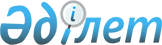 Мәслихаттың 2011 жылғы 22 желтоқсандағы № 307 "Сарыкөл ауданының 2012-2014 жылдарға арналған аудандық бюджеті туралы" шешіміне өзгеріс енгізу туралыҚостанай облысы Сарыкөл ауданы мәслихатының 2012 жылғы 29 қазандағы № 44 шешімі. Қостанай облысының Әділет департаментінде 2012 жылғы 6 қарашада № 3870 тіркелді

      Қазақстан Республикасының 2008 жылғы 4 желтоқсандағы Бюджет кодексінің 106, 109–бабтарына, сондай-ақ "Қазақстан Республикасындағы жергілікті мемлекеттік басқару және өзін-өзі басқару туралы" Қазақстан Республикасының 2001 жылғы 23 қаңтардағы Заңының 6-бабы 1-тармағының 1) тармақшасына сәйкес, Сарыкөл аудандық мәслихаты ШЕШТІ:



      1.Мәслихаттың "Сарыкөл ауданының 2012-2014 жылдарға арналған аудандық бюджетi туралы" 2011 жылғы 22 желтоқсандағы № 307 шешiмiне (Нормативтік құқықтық актілерді мемлекеттік тіркеу тізілімінде 9-17-129 нөмірімен тіркелген, 2012 жылғы 19, 26 қаңтарда, 9, 16, 23 ақпанда, 7 және 15 наурызда "Сарыкөл" газетінде жарияланған) келесі өзгерiс енгізілсін:



      көрсетілген шешімнің 1-тармағы жаңа редакцияда жазылсын:



      "1. Сарыкөл ауданының 2012-2014 жылдарға арналған аудандық бюджеті тиісінше 1, 2 және 3-қосымшаларға сәйкес, оның ішінде 2012 жылға мынадай көлемдерде бекітілсін:



      1) кірістер – 1845507,0 мың теңге, оның ішінде:

      салықтық түсімдер бойынша - 495076,0 мың теңге;

      салықтық емес түсімдер бойынша – 3685,0 мың теңге;

      негізгі капиталды сатудан түсетін түсімдер бойынша – 826,0 мың теңге;

      трансферттер түсімдері бойынша – 1345920,0 мың теңге;



      2) шығындар – 1832938,3 мың теңге;



      3) таза бюджеттік кредиттеу – 53095,0 мың теңге, оның iшiнде:

      бюджеттiк кредиттер – 56408,0 мың теңге;

      бюджеттік кредиттерді өтеу – 3313,0 мың теңге;



      4) қаржы активтерімен операциялар бойынша сальдо – 0,0 мың теңге;



      5) бюджет тапшылығы (профициті) – -40526,3 мың теңге;



      6) бюджет тапшылығын қаржыландыру (профицитін пайдалану) – 40526,3 мың теңге.";



      көрсетiлген шешімнің 1-қосымшасы осы шешімнің қосымшасына сәйкес жаңа редакцияда жазылсын.



      2.Осы шешім 2012 жылдың 1 қаңтарынан бастап қолданысқа енгізіледі.      Кезектен тыс

      сессияның төрайымы                         Б. Шоқаева      Аудандық

      мәслихатының хатшысы                       А. Қарашолақов      КЕЛІСІЛДІ:      "Сарыкөл ауданы әкімдігінің

      қаржы бөлімі" мемлекеттік

      мекемесінің бастығы

      __________________ Т. Лысяк      "Сарыкөл ауданы әкімдігінің

      экономика және бюджеттік

      жоспарлау бөлімі" мемлекеттік

      мекемесінің бастығы

      __________________ И. Насыров

Мәслихаттың       

2012 жылғы 29 қазандағы 

№ 44 шешіміне қосымша  Мәслихаттың        

2011 жылғы 22 желтоқсандағы 

№ 307 шешіміне 1-қосымша   Сарыкөл ауданының 2012 жылға

арналған бюджеті
					© 2012. Қазақстан Республикасы Әділет министрлігінің «Қазақстан Республикасының Заңнама және құқықтық ақпарат институты» ШЖҚ РМК
				СанатыСанатыСанатыСанатыСомасы,

мың

теңгеСыныбыСыныбыСыныбыСомасы,

мың

теңгеІшкі сыныбыІшкі сыныбыСомасы,

мың

теңгеАТАУЫСомасы,

мың

теңгеIКірістер1845507,01000Салықтық түсiмдер495076,01010Табыс салығы275793,01012Жеке табыс салығы275793,01030Әлеуметтiк салық128928,01031Әлеуметтiк салық128928,01040Меншiкке салынатын салықтар83029,01041Мүлiкке салынатын салықтар45372,01043Жер салығы3909,01044Көлiк құралдарына салынатын салық27428,01045Бiрыңғай жер салығы6320,01050Тауарларға, жұмыстарға және қызметтерге

салынатын iшкi салықтар5411,01052Акциздер2850,01054Кәсiпкерлiк және кәсiби қызметтi

жүргiзгенi үшiн алынатын алымдар2461,01055Ойын бизнесіне салық100,01080Заңдық мәнді іс-әрекеттерді жасағаны және

(немесе) оған уәкілеттігі бар мемлекеттік

органдар немесе лауазымды адамдар

құжаттар бергені үшін алынатын міндетті

төлемдер1915,01081Мемлекеттiк баж1915,02000Салықтық емес түсiмдер3685,02010Мемлекеттік меншіктен түсетін кірістер1301,02011Мемлекеттік кәсіпорындардың таза кірісі

бөлігінің түсімдері816,02015Мемлекет меншігіндегі мүлікті жалға

беруден түсетін кірістер485,02020Мемлекеттік бюджеттен қаржыландырылатын

мемлекеттік мекемелердің тауарларды

(жұмыстарды, қызметтерді) өткізуінен

түсетін түсімдер2,02021Мемлекеттік бюджеттен қаржыландырылатын

мемлекеттік мекемелердің тауарларды

(жұмыстарды, қызметтерді) өткізуінен

түсетін түсімдер2,02060Басқа да салықтық емес түсiмдер2382,02061Басқа да салықтық емес түсiмдер2382,03000Негізгі капиталды сатудан түсетін түсімдер826,03030Жердi және материалдық емес активтердi

сату826,03031Жерді сату724,03032Материалдық емес активтерді сату102,04000Трансферттердің түсімдері1345920,04020Мемлекеттiк басқарудың жоғары тұрған

органдарынан түсетiн трансферттер1345920,04022Облыстық бюджеттен түсетiн трансферттер1345920,0Функционалдық топФункционалдық топФункционалдық топФункционалдық топФункционалдық топСомасы,

мың

теңгеКіші функцияКіші функцияКіші функцияКіші функцияСомасы,

мың

теңгеБюджеттік бағдарламалардың әкімшісіБюджеттік бағдарламалардың әкімшісіБюджеттік бағдарламалардың әкімшісіСомасы,

мың

теңгеБағдарламаБағдарламаСомасы,

мың

теңгеАтауыСомасы,

мың

теңгеIIШығындар1832938,301Жалпы сипаттағы мемлекеттiк

қызметтер190374,01Мемлекеттiк басқарудың жалпы

функцияларын орындайтын өкiлдiк,

атқарушы және басқа органдар165771,0112Аудан (облыстық маңызы бар қала)

мәслихатының аппараты13576,0001Аудан (облыстық маңызы бар қала)

мәслихатының қызметін қамтамасыз ету

жөніндегі қызметтер13517,0003Мемлекеттік органның күрделі

шығыстары59,0122Аудан (облыстық маңызы бар қала)

әкімінің аппараты53262,0001Аудан (облыстық маңызы бар қала)

әкімінің қызметін қамтамасыз ету

жөніндегі қызметтер50539,0003Мемлекеттік органның күрделі

шығыстары2626,0009Ведомстволық бағыныстағы мемлекеттік

мекемелерінің және ұйымдарының

күрделі шығыстары97,0123Қаладағы аудан, аудандық маңызы бар

қала, кент, ауыл (село), ауылдық

(селолық) округ әкімінің аппараты98933,0001Қаладағы аудан, аудандық маңызы бар

қаланың, кент, ауыл (село), ауылдық

(селолық) округ әкімінің қызметін

қамтамасыз ету жөніндегі қызметтер98874,0022Мемлекеттік органның күрделі

шығыстары59,02Қаржылық қызмет15825,0452Ауданның (облыстық маңызы бар

қаланың) қаржы бөлімі15825,0001Ауданның (облыстық манызы бар

қаланың) бюджетін орындау және

ауданның (облыстық маңызы бар

қаланың) коммуналдық меншігін

басқару саласындағы мемлекеттік

саясатты іске асыру жөніндегі

қызметтер12944,0003Салық салу мақсатында мүлікті

бағалауды жүргізу300,0004Біржолғы талондарды беру жөніндегі

жұмысты ұйымдастыру және біржолғы

талондарды сатудан түскен сомаларды

толық алынуын қамтамасыз ету70,0010Жекешелендіру, коммуналдық меншікті

басқару, жекешелендіруден кейінгі

қызмет және осыған байланысты

дауларды реттеу282,0011Коммуналдық меншікке түскен мүлікті

есепке алу, сақтау, бағалау және

сату0,0018Мемлекеттік органның күрделі

шығыстары2229,05Жоспарлау және статистикалық қызмет8778,0453Ауданның (облыстық маңызы бар

қаланың) экономика және бюджеттік

жоспарлау бөлімі8778,0001Экономикалық саясатты, мемлекеттік

жоспарлау жүйесін қалыптастыру мен

дамыту және ауданды (облыстық маңызы

бар қаланы) басқару саласындағы

мемлекеттік саясатты іске асыру

жөніндегі қызметтер8719,0004Мемлекеттік органның күрделі

шығыстары59,002Қорғаныс3165,01Әскери мұқтаждықтар3165,0122Аудан (облыстық маңызы бар қала)

әкімінің аппараты3165,0005Жалпыға бірдей әскери міндетті

атқару шеңберіндегі іс-шаралар3165,004Бiлiм беру1201142,61Мектепке дейiнгi тәрбиелеу және

оқыту95918,0123Қаладағы аудан, аудандық маңызы бар

қала, кент, ауыл (село), ауылдық

(селолық) округ әкімінің аппараты93726,0004Мектепке дейінгі тәрбиелеу және

оқыту ұйымдарын қолдау63636,0025Республикалық бюджеттен берілетін

нысаналы трансферттер есебінен жалпы

үлгідегі, арнайы (түзету), дарынды

балалар үшін мамандандырылған, жетім

балалар мен ата-аналарының

қамқорынсыз қалған балалар үшін

балабақшалар, шағын орталықтар,

мектеп интернаттары, кәмелеттік

жасқа толмағандарды бейімдеу

орталықтары тәрбиешілеріне

біліктілік санаты үшін қосымша

ақының мөлшерін ұлғайту596,0041Мектепке дейінгі білім беру

ұйымдарында мемлекеттік білім беру

тапсырысын іске асыруға29494,0464Ауданның (облыстық маңызы бар

қаланың) білім бөлімі2192,0021Республикалық бюджеттен берілетін

нысаналы трансферттер есебінен жалпы

үлгідегі, арнайы (түзету), дарынды

балалар үшін мамандандырылған, жетім

балалар мен ата-аналарының

қамқорынсыз қалған балалар үшін

балабақшалар, шағын орталықтар,

мектеп интернаттары, кәмелеттік

жасқа толмағандарды бейімдеу

орталықтары тәрбиешілеріне

біліктілік санаты үшін қосымша

ақының мөлшерін ұлғайту2192,02Бастауыш, негізгі орта және жалпы

орта білім беру1053026,0123Қаладағы аудан, аудандық маңызы бар

қала, кент, ауыл (село), ауылдық

(селолық) округ әкімінің аппараты1068,0005Ауылдық (селолық) жерлерде балаларды

мектепке дейін тегін алып баруды

және кері алып келуді ұйымдастыру1068,0464Ауданның (облыстық маңызы бар

қаланың) білім бөлімі1051958,0003Жалпы білім беру1013997,0006Балаларға қосымша білім беру24027,0063Республикалық бюджеттен берілетін

нысаналы трансферттер есебінен

"Назарбаев Зияткерлік мектептері"

ДБҰ-ның оқу бағдарламалары бойынша

біліктілікті арттырудан өткен

мұғалімдерге еңбекақыны арттыру1325,0064Бастауыш, негізі орта, жалпыға

бірдей орта білім беру ұйымдарының

(дарынды балаларға арналған

мамандандырылған (жалпы үлгідегі,

арнайы (түзету); жетім балаларға

және ата-анасының қамқорлығынсыз

қалған балаларға арналған ұйымдар):

мектептердің, мектеп-интернаттарының

мұғалімдеріне біліктілік санаты үшін

қосымша ақы мөлшерін республикалық

бюджеттен берілетін трансферттер

есебінен ұлғайту12609,09Бiлiм беру саласындағы өзге де

қызметтер52198,6464Ауданның (облыстық маңызы бар

қаланың) білім бөлімі40198,6001Жергілікті деңгейде білім беру

саласындағы мемлекеттік саясатты

іске асыру жөніндегі қызметтер6319,0005Ауданның (областык маңызы бар

қаланың) мемлекеттік білім беру

мекемелер үшін оқулықтар мен

оқу-әдiстемелiк кешендерді сатып алу

және жеткізу5993,0015Республикалық бюджеттен берілетін

трансферттер есебінен жетім баланы

(жетім балаларды) және

ата-аналарының қамқорынсыз қалған

баланы (балаларды) күтіп-ұстауға

асыраушыларына ай сайынғы ақшалай

қаражат төлемдері14028,0020Республикалық бюджеттен берілетін

трансферттер есебінен үйде

оқытылатын мүгедек балаларды

жабдықпен, бағдарламалық қамтыммен

қамтамасыз ету800,0067Ведомстволық бағыныстағы мемлекеттік

мекемелерінің және ұйымдарының

күрделі шығыстары13058,6466Ауданның (облыстық маңызы бар

қаланың) сәулет, қала құрылысы және

құрылыс бөлімі12000,0037Білім беру объектілерін салу және

реконструкциялау12000,006Әлеуметтiк көмек және әлеуметтiк

қамтамасыз ету103577,02Әлеуметтiк көмек82536,0451Ауданның (облыстық маңызы бар

қаланың) жұмыспен қамту және

әлеуметтік бағдарламалар бөлімі82536,0002Еңбекпен қамту бағдарламасы19971,0005Мемлекеттік атаулы әлеуметтік көмек8500,0007Жергілікті өкілетті органдардың

шешімі бойынша мұқтаж азаматтардың

жекелеген топтарына әлеуметтік көмек10871,0010Үйден тәрбиеленіп оқытылатын мүгедек

балаларды материалдық қамтамасыз ету400,0014Мұқтаж азаматтарға үйде әлеуметтiк

көмек көрсету9420,001618 жасқа дейінгі балаларға

мемлекеттік жәрдемақылар22718,0017Мүгедектерді оңалту жеке

бағдарламасына сәйкес, мұқтаж

мүгедектерді міндетті гигиеналық

құралдармен және ымдау тілі

мамандарының қызмет көрсетуін, жеке

көмекшілермен қамтамасыз ету1100,0023Жұмыспен қамту орталықтарының

қызметін қамтамасыз ету9556,09Әлеуметтiк көмек және әлеуметтiк

қамтамасыз ету салаларындағы өзге де

қызметтер21041,0451Ауданның (облыстық маңызы бар

қаланың) жұмыспен қамту және

әлеуметтік бағдарламалар бөлімі21041,0001Жергілікті деңгейде жұмыспен қамтуды

қамтамасыз ету және халық үшін

әлеуметтік бағдарламаларды іске

асыру саласындағы мемлекеттік

саясатты іске асыру жөніндегі

қызметтер20434,0011Жәрдемақыларды және басқа да

әлеуметтік төлемдерді есептеу, төлеу

мен жеткізу бойынша қызметтерге ақы

төлеу548,0021Мемлекеттік органның күрделі

шығыстары59,007Тұрғын үй-коммуналдық шаруашылық126034,01Тұрғын үй шаруашылығы94567,0458Ауданның (облыстық маңызы бар

қаланың) тұрғын үй-коммуналдық

шаруашылығы, жолаушылар көлігі және

автомобиль жолдары бөлімі3540,0004Азаматтардың жекелеген санаттарын

тұрғын үймен қамтамасыз ету3540,0466Ауданның (облыстық маңызы бар

қаланың) сәулет, қала құрылысы және

құрылыс бөлімі91027,0003Мемлекеттік коммуналдық тұрғын үй

қорының тұрғын үйін жобалау, салу

және (немесе) сатып алу59566,0004Инженерлік коммуникациялық

инфрақұрылымды жобалау, дамыту,

жайластыру және (немесе) сатып алу31461,02Коммуналдық шаруашылық11663,0458Ауданның (облыстық маңызы бар

қаланың) тұрғын үй-коммуналдық

шаруашылығы, жолаушылар көлігі және

автомобиль жолдары бөлімі11663,0012Сумен жабдықтау және су бұру

жүйесінің жұмыс істеуі11663,03Елді-мекендерді абаттандыру19804,0123Қаладағы аудан, аудандық маңызы бар

қала, кент, ауыл (село), ауылдық

(селолық) округ әкімінің аппараты19804,0008Елді мекендердің көшелерін

жарықтандыру7992,0009Елді мекендердің санитариясын

қамтамасыз ету3500,0010Жерлеу орындарын күтіп-ұстау және

туысы жоқ адамдарды жерлеу100,0011Елді мекендерді абаттандыру мен

көгалдандыру8212,008Мәдениет, спорт, туризм және

ақпараттық кеңістiк103861,01Мәдениет саласындағы қызмет30186,0455Ауданның (облыстық маңызы бар

қаланың) мәдениет және тілдерді

дамыту бөлімі30186,0003Мәдени-демалыс жұмысын қолдау30186,02Спорт6199,0465Ауданның (облыстық маңызы бар

қаланың) Дене шынықтыру және спорт

бөлімі6199,0005Ұлттық және бұқаралық спорт түрлерін

дамыту2155,0006Аудандық (облыстық маңызы бар

қалалық) деңгейде спорттық жарыстар

өткiзу975,0007Әртүрлi спорт түрлерi бойынша

ауданның (облыстық маңызы бар

қаланың) құрама командаларының

мүшелерiн дайындау және олардың

облыстық спорт жарыстарына қатысуы3069,03Ақпараттық кеңiстiк52402,0455Ауданның (облыстық маңызы бар

қаланың) мәдениет және тілдерді

дамыту бөлімі50302,0006Аудандық (қалалық) кiтапханалардың

жұмыс iстеуi43874,0007Мемлекеттік тілді және Қазақстан

халықтарының басқа да тілдерін

дамыту6428,0456Ауданның (облыстық маңызы бар

қаланың) ішкі саясат бөлімі2100,0002Газеттер мен журналдар арқылы

мемлекеттік ақпараттық саясат

жүргізу жөніндегі қызметтер1600,0005Телерадио хабарларын тарату арқылы

мемлекеттік ақпараттық саясатты

жүргізу жөніндегі қызметтер500,09Мәдениет, спорт, туризм және

ақпараттық кеңiстiктi ұйымдастыру

жөнiндегi өзге де қызметтер15074,0455Ауданның (облыстық маңызы бар

қаланың) мәдениет және тілдерді

дамыту бөлімі5924,0001Жергілікті деңгейде тілдерді және

мәдениетті дамыту саласындағы

мемлекеттік саясатты іске асыру

жөніндегі қызметтер5806,0010Мемлекеттік органның күрделі

шығыстары59,0032Ведомстволық бағыныстағы мемлекеттік

мекемелерінің және ұйымдарының

күрделі шығыстары59,0456Ауданның (облыстық маңызы бар

қаланың) ішкі саясат бөлімі4859,0001Жергілікті деңгейде ақпарат,

мемлекеттілікті нығайту және

азаматтардың әлеуметтік сенімділігін

қалыптастыру саласында мемлекеттік

саясатты іске асыру жөніндегі

қызметтер4400,0003Жастар саясаты саласында

іс-шараларды іске асыру400,0006Мемлекеттік органның күрделі

шығыстары59,0465Ауданның (облыстық маңызы бар

қаланың) Дене шынықтыру және спорт

бөлімі4291,0001Жергілікті деңгейде дене шынықтыру

және спорт саласындағы мемлекеттік

саясатты іске асыру жөніндегі

қызметтер4232,0004Мемлекеттік органның күрделі

шығыстары59,010Ауыл, су, орман, балық шаруашылығы,

ерекше қорғалатын табиғи аумақтар,

қоршаған ортаны және жануарлар

дүниесін қорғау, жер қатынастары41059,01Ауыл шаруашылығы22319,0462Ауданның (облыстық маңызы бар

қаланың) ауыл шаруашылығы бөлімі17575,0001Жергілікте деңгейде ауыл шаруашылығы

саласындағы мемлекеттік саясатты

іске асыру жөніндегі қызметтер11480,0006Мемлекеттік органның күрделі

шығыстары59,0099Мамандардың әлеуметтік көмек

көрсетуі жөніндегі шараларды іске

асыру6036,0473Ауданның (облыстық маңызы бар

қаланың) ветеринария бөлімі4744,0001Жергілікті деңгейде ветеринария

саласындағы мемлекеттік саясатты

іске асыру жөніндегі қызметтер3177,0003Мемлекеттік органның күрделі

шығыстары59,0007Қаңғыбас иттер мен мысықтарды

аулауды және жоюды ұйымдастыру940,0010Ауыл шаруашылығы жануарларын

бірдейлендіру жөніндегі іс-шараларды

жүргізу568,06Жер қатынастары6818,0463Ауданның (облыстық маңызы бар

қаланың) жер қатынастары бөлімі6818,0001Аудан (облыстық маңызы бар қала)

аумағында жер қатынастарын реттеу

саласындағы мемлекеттік саясатты

іске асыру жөніндегі қызметтер4629,0007Мемлекеттік органның күрделі

шығыстары2189,09Ауыл, су, орман, балық шаруашылығы

және қоршаған ортаны қорғау мен жер

қатынастары саласындағы өзге де

қызметтер11922,0473Ауданның (облыстық маңызы бар

қаланың) ауыл шаруашылығы және

ветеринария бөлімі11922,0011Эпизоотияға қарсы іс-шаралар жүргізу11922,011Өнеркәсіп, сәулет, қала құрылысы

және құрылыс қызметі8258,02Сәулет, қала құрылысы және құрылыс

қызметі8258,0466Ауданның (облыстық маңызы бар

қаланың) сәулет, қала құрылысы және

құрылыс бөлімі8258,0001Құрылыс, облыс қалаларының,

аудандарының және елді мекендерінің

сәулеттік бейнесін жақсарту

саласындағы мемлекеттік саясатты

іске асыру және ауданның (облыстық

маңызы бар қаланың) аумағында ұтымды

және тиімді қала құрылысын игеруді

қамтамасыз ету жөніндегі қызметтер8199,0015Мемлекеттік органның күрделі

шығыстары59,012Көлiк және коммуникация7919,01Автомобиль көлiгi7919,0123Қаладағы аудан, аудандық маңызы бар

қала, кент, ауыл (село), ауылдық

(селолық) округ әкімінің аппараты4469,0013Аудандық маңызы бар қалаларда,

кенттерде, ауылдарда (селоларда),

ауылдық (селолық) округтерде

автомобиль жолдарының жұмыс істеуін

қамтамасыз ету4469,0458Ауданның (облыстық маңызы бар

қаланың) тұрғын үй-коммуналдық

шаруашылығы, жолаушылар көлігі және

автомобиль жолдары бөлімі3450,0023Автомобиль жолдарының жұмыс істеуін

қамтамасыз ету3450,013Өзгелер25062,93Кәсiпкерлiк қызметтi қолдау және

бәсекелестікті қорғау6447,0469Ауданның (облыстық маңызы бар

қаланың) кәсіпкерлік бөлімі6447,0001Жергілікті деңгейде кәсіпкерлік пен

өнеркәсіпті дамыту

мемлекеттік саясатты іске асыру

жөніндегі қызметтер4258,0004Мемлекеттік органның күрделі

шығыстары2189,09Өзгелер18615,9123Қаладағы аудан, аудандық маңызы бар

қала, кент, ауыл (село), ауылдық

(селолық) округ әкімінің аппараты3139,0040Республикалық бюджеттен берілетін

нысаналы трансферттер есебінен

"Өңірлерді дамыту" Бағдарламасы

шеңберінде өңірлерді экономикалық

дамытуға жәрдемдесу бойынша

шараларды іске іске асыру3139,0452Ауданның (облыстық маңызы бар

қаланың) қаржы бөлімі906,9012Ауданның (облыстық маңызы бар

қаланың) жергілікті атқарушы

органының резерві906,9458Ауданның (облыстық маңызы бар

қаланың) тұрғын үй-коммуналдық

шаруашылығы, жолаушылар көлігі және

автомобиль жолдары бөлімі14570,0001Жергілікті деңгейде тұрғын

үй-коммуналдық шаруашылығы,

жолаушылар көлігі және автомобиль

жолдары саласындағы мемлекеттік

саясатты іске асыру жөніндегі

қызметтер7911,0013Мемлекеттік органның күрделі

шығыстары59,0067Ведомстволық бағыныстағы мемлекеттік

мекемелерінің және ұйымдарының

күрделі шығыстары6600,014Борышқа қызмет көрсету4,01Борышқа қызмет көрсету4,0452Ауданның (облыстық маңызы бар

қаланың) қаржы бөлімі4,0013Жергілікті атқарушы органдардың

облыстық бюджеттен қарыздар бойынша

сыйақылар мен өзге де төлемдерді

төлеу бойынша борышына қызмет

көрсету4,015Трансферттер22481,81Трансферттер22481,8452Ауданның (облыстық маңызы бар

қаланың) қаржы бөлімі22481,8006Пайдаланылмаған (толық

пайдаланылмаған) нысаналы

трансферттерді қайтару20332,8024Мемлекеттік органдардың функцияларын

мемлекеттік басқарудың төмен тұрған

деңгейлерінен жоғарғы деңгейлерге

беруге байланысты жоғары тұрған

бюджеттерге берілетін ағымдағы

нысаналы трансферттер2149,0IIIТаза бюджеттіқ кредиттеу53095,0Бюджеттік кредиттер 56408,010Ауыл, су, орман, балық шаруашылығы,

ерекше қорғалатын табиғи аумақтар,

қоршаған ортаны және жануарлар

дүниесін қорғау, жер қатынастары56408,01Ауыл шаруашылығы56408,0462Ауданның (облыстық маңызы бар

қаланың) ауыл шаруашылығы бөлімі56408,0008Мамандарды әлеуметтік қолдау

шараларын іске асыруға берілетін

бюджеттік кредиттер56408,0СанатыСанатыСанатыСанатыСомасы,

мың

теңгеСыныбыСыныбыСыныбыСомасы,

мың

теңгеІшкі сыныбыІшкі сыныбыСомасы,

мың

теңгеАТАУЫСомасы,

мың

теңге5000Бюджеттік кредиттерді өтеу3313,05010Бюджеттік кредиттерді өтеу3313,05011Мемлекеттік бюджеттен берілген бюджеттік

кредиттерді өтеу3313,0IVҚаржы активтерімен операциялар бойынша

сальдо0,0VБюджет тапшылығы (профициті)-40526,3VIБюджет тапшылығын қаржыландыру

(профицитін пайдалану)40526,37000Қарыздар түсімі41259,07010Мемлекеттік ішкі қарыздар41259,07012Қарыз алу келісім-шарттары41259,0Функционалдық топФункционалдық топФункционалдық топФункционалдық топФункционалдық топСомасы,

мың

теңгеКіші функцияКіші функцияКіші функцияКіші функцияСомасы,

мың

теңгеБюджеттік бағдарламалардың әкімшісіБюджеттік бағдарламалардың әкімшісіБюджеттік бағдарламалардың әкімшісіСомасы,

мың

теңгеБағдарламаБағдарламаСомасы,

мың

теңгеАтауыСомасы,

мың

теңге16Қарыздарды өтеу3313,01Қарыздарды өтеу3313,0452Ауданның (облыстық маңызы бар

қаланың) қаржы бөлімі3313,0008Жергілікті атқарушы органның жоғары

тұрған бюджет алдындағы борышын өтеу3313,0СанатыСанатыСанатыСанатыСомасы,

мың

теңгеСыныбыСыныбыСыныбыСомасы,

мың

теңгеІшкі сыныбыІшкі сыныбыСомасы,

мың

теңгеАТАУЫСомасы,

мың

теңге8000Бюджет қаражаттарының пайдаланылатын

қалдықтары2580,38010Бюджет қаражаты қалдықтары2580,38011Бюджет қаражатының бос қалдықтары2580,3